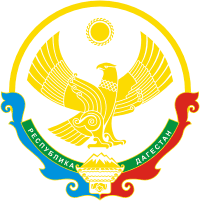 МИНИСТЕРСТВО  ОБРАЗОВАНИЯ  И  НАУКИ  РЕСПУБЛИК  ДАГЕСТАНУПРАВЛЕНИЕ ОБРАЗОВАНИЯ АДМИНИСТРАЦИИ МР «СУЛЕЙМАН – СТАЛЬСКИЙ  РАЙОН»МУНИЦИПАЛЬНОЕ КАЗЕННОЕ ОБЩЕОБРАЗОВАТЕЛЬНОЕ УЧРЕЖДЕНИЕ «КАСУМКЕНТСКАЯ СРЕДНЯЯ ОБЩЕОБРАЗОВАТЕЛЬНАЯ ШКОЛА №2»Адрес: 368760.РД, МР «Сулейман – Стальский район»,              e-mail: kasumkent.sosh2@yandex.ruс. Касумкент, ул. Аминова 136                                                    url: http://kasumkent2.dagschool.com/тел. 8 (928) 672-77-65Отчет                                                                                                                                                                                               самообследования Муниципального казенного общеобразовательного учреждения Касумкентской средней общеобразовательной школы № 2 за 2018 год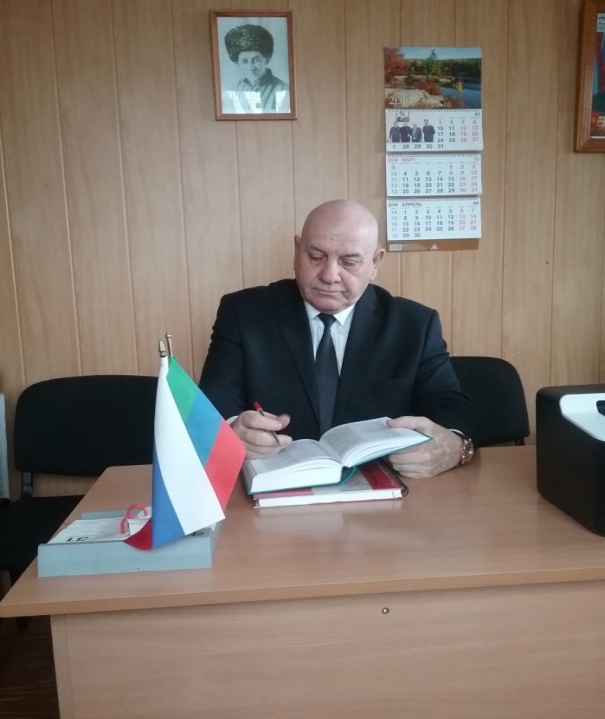 Раздел I. Общие сведения об организацииМКОУ «Касумкентская СОШ №2» расположена в с. Аликент. Она основана в 1946 году местным колхозом имени I I I - Интернационала по инициативе его председателя Айдабекова Габибулаха Айдабековича, участника и инвалида Великой Отечественной войны. Сначала школа давала детям начальное образование. В дальнейшем дети продолжали учебу в соседней Касумкентской средней школе.Первым директором школы был Дадашев Тажидин Дадашевич, который трудился до 1958 года. В школе обучались более ста учащихся. В 1958 году начальная школа была реорганизована в семилетнюю, а в 1960 году – в восьмилетнюю.Директором школы в 1958 году был назначен Османов Усман Рамазанович, историк по образованию, кавалер орденов и медалей Великой Отечественной войны. В период его деятельности значительно укрепилась материально-методическая база школы, были построены новые классные помещения, учебная мастерская. В 1968 году в школе насчитывалось более 300 учащихся, значительно пополнился кадровый потенциал.В 1976 году в истории школы произошло знаменательное событие: она стала средним полным общеобразовательным учреждением, с правом выдачи документов среднего образования. К этому году в школе насчитывалось более 400 учащихся.С 1985 года школу возглавляет Велиев Мамед Велибекович. (veliew.mamed@yandex.ru,) заслуженный учитель РД, Отличник народного образования РСФСР, Почетный работник общего образования РФ.В настоящее время в школе трудится 38 учителей, из которых 16 учителей имеют высшую профессиональную категорию. Качественно и количественно вырос педагогический коллектив, который внедряет в процесс обучения новые федеральные государственные стандарты, инновационные технологии, передовые формы и методы педагогической деятельности. Школа активно участвует во всех общественных мероприятиях, в деловой и трудовой жизни района.Сотни выпускников школы добросовестно трудятся в различных сферах жизнедеятельности, прославляя своим вдохновенным трудом свое село, родителей, учителей и родную школу.Образовательные цели: осуществление образовательного процесса с учетом индивидуальных особенностей личности школьника, путем введения в учебно-воспитательный процесс новых методик обучения и воспитания, диагностики уровня сформированности универсальных учебных действий для максимального раскрытия творческого потенциала обучающихся, комфортных условий для развития личности ученика и формирования у него положительной мотивации к учению.Принципы стратегического развития. Формирование условий для эффективного развития образовательного учреждения в ходе осуществления модернизации образования и удовлетворение потребностей граждан, общества и рынка труда в обучении и воспитании интеллектуально развитой личности путем обновления структуры, содержания образования, интеграции технологий обучения и здоровьесбережения, развития практической направленности образовательных программ.Устав учреждения:Устав Муниципального казенного общеобразовательного учреждения «Касумкентская средняя общеобразовательная школа №2» Сулейман-Стальского района республики Дагестан зарегистрирован межрайонной инспекцией Федеральной налоговой службы                      № 476-ФЗ по Республике Дагестан 31 июля 1998 года. Утвержден начальником РУО                           МР  «Сулейман-Стальский район» Аминовым К.А. от «30» августа 2017 г. ОГРН: 1020501588007ИНН: 0529007039Лицензия на осуществление образовательной деятельности:Серия 05Л01  №0002406, регистрационный номер 8042, дата выдачи 20 апреля 2015 года, срок действия: бессрочно.Свидетельство о государственной аккредитации:Серия 05А01 №0001118, регистрационный номер 6206, дата выдачи 19 мая 2015 года, срок действия до 19 мая 2027 года.Основная образовательная программа начального общего образования:Согласована с Педагогическим советом школы (Протокол № 01                                              от 30.08.2015г.), согласована с Управляющим советом («29»   августа  2015г.), утверждена директором школы (приказ №17в от 30 августа 2015 года).Основная образовательная программа основного общего образования:Согласована с Педагогическим советом школы (Протокол № 1 от 31.08.2017г.),                                                                                           согласована с Управляющим советом (30 августа 2017 года), утверждена директором школы (приказ №17Г от 31 августа 2017 года).Основная образовательная программа основного общего образования (ФкГОС 2004 г.):Согласована с Педагогическим советом школы (Протокол № 1 от 31.08.2015 г.),                                                          согласована с Управляющим советом (30 августа 2015 года), утверждена директором школы (приказ №18А от 31 августа 2015 года).Основная образовательная программа среднего общего образования (ФкГОС 2004 г.):Согласована с Педагогическим советом школы (протокол №7 от 30 августа 2017 года), согласована с Управляющим советом (протокол №46 от 29 августа 2017 года), утверждена директором школы ( 30 августа 2017 года).Все нормативно-правовые документы соответствуют требованиям законодательства в сфере образования.Раздел II. Структура и система управленияВ школе нет разделения на отдельные структурные подразделения, все управление централизовано. Права и обязанности всех руководящих сотрудников закреплены в локальных актах и должностных инструкциях.Директор школы и заместители регулярно, в установленном порядке, проходят необходимое обучение на курсах повышения квалификации и семинарах.         План работы образовательной организации разрабатывается на основании программы развития школы и опирается на задачи, указанные в ней.         Управление школой открытое и гласное, все участники образовательного процесса сотрудничают на основе взаимопонимания, преследуя общую цель – повышение качества образования.Для совершенствования управления школой вводится практика привлечения к процессу выработки, принятия решений и их реализации учителей, обучающихся, родителей (законных представителей) обучающихся, заинтересованной общественности.Используемые формы управления:индивидуальные: передача учителю функций контроля, самоконтроля, анализа и проектирования своей деятельности по определенным показателям; передача полномочий по выявлению проблем и нахождения путей их решения; пропаганда современных образовательных и управляющих технологий;групповые: самостоятельное проведение диагностики, планирования, контроля, организации деятельности и ее координации творческих групп, методических объединений.В процессе деятельности выделяются следующие формы группового участия учителей, родителей, обучающихся, общественности в управлении школой:педагогический совет;малый педсовет;методический совет;методические объединения учителей;аттестационная комиссия;родительский комитет;совет старшеклассников.В системе управления школой функционируют не отдельные модули, работающие по образовательным моделям, а их оптимальная комбинация, деятельность которой определена требованиями:полный охват всех направлений работы;координация и взаимосвязь всех подразделений;адаптивность к изменяющимся условиям;открытость;использование в управлении школой современных информационных технологий;оптимальное привлечение общественности к принятию управленческих решений.В структуре управления выделяются 4 уровня:Первый уровень – директор – главное административное лицо, воплощающее единоначалие и несущее персональную ответственность за все, что происходит в школе. На этом же уровне находятся Управляющий Совет, педагогический совет, Совет старшеклассников, родительский комитет. Субъекты управления этого уровня обеспечивают единство управляющей системы в целом, определяют стратегическое направление развития ОУ.Второй уровень – заместители директора, бухгалтерия, социальный педагог.Третий уровень – уровень учителей-предметников, классных руководителей.Четвертый уровень – учащиеся – создают свои структуры управления, советы, проекты.При разработке локальных актов учитывается мнение всех участников образовательного процесса, интересы которых затрагивает новый документ.            Ежегодно перед началом учебного года проводится педагогический совет, на котором принимается план учебно-воспитательной работы на следующий учебный год, в котором отражается внутришкольный контроль. Основная цель ВШК – повышение эффективности и результативности образовательного процесса. Исходя из анализа методической работы за прошедший учебный год, выстраивается система внутришкольного  контроля, которая включает в себя контроль за ведением школьной документации, контроль за преподаванием учебных предметов, контроль за выполнением рабочих программ по учебным предметам, контроль за достижением определенных результатов образовательного процесса в ходе выполнения контрольных работ, срезов знаний, тестирования. Кроме того, проводится контроль посещаемости обучающимися учебных занятий, контроль за подготовкой выпускников основного общего и среднего общего образования к прохождению государственной итоговой аттестации. Одним из вопросов ВШК является контроль за прохождением аттестации педагогических работников.           Школа работает по реализации ФГОС НОО и ООО, и поэтому вопросы реализации ФГОС постоянно являются предметом контроля со стороны администрации.В осуществлении ВШК принимают участие администрация школы, методический совет, методические объединения учителей-предметников. По итогам контроля составляются справки, проводятся индивидуальные беседы, некоторые вопросы выносятся на обсуждение педсовета, методического совета, МО учителей-предметников.Перед началом контроля по определенному вопросу издается приказ, по окончании контроля снова издается приказ, в котором отражаются результаты контроля.В школе планомерно работает педагогический совет, деятельность которого строится на основе анализа текущей работы и необходимости обсуждения вопросов, связанных с актуальными задачами образовательной деятельности.На родительских собраниях (общих и классных) рассматриваются вопросы, связанные с образовательной деятельностью школы, профилактикой дорожно-транспортных происшествий, несчастных случаев на воде и в быту, противопожарных действий. Кроме того, на родительские собрания приглашаются сотрудники ОМВД и системы здравоохранения.Члены Управляющего совета рассматривают вопросы: согласование учебного плана, основных образовательных программ, списка учебников, допущенных к использованию в текущем учебном году, организация горячего питания, распределение стимулирующих выплат педагогическим работникам, текущие вопросы жизнедеятельности школы.           При поступлении ребенка в первый класс между школой и родителями (законными представителями) заключается договор, в котором отражены права и обязанности родителей и школы. Родителей знакомят с локальными актами школы, на основе которых осуществляется образовательный процесс.            В социальном паспорте школы, который ежегодно составляется и обновляется по мере необходимости, отражены категории семей, в том числе, находящихся в социально-опасном положении. С этими семьями ведется систематическая профилактическая работа, с привлечением и взаимодействием органов местного самоуправления. Ведется постоянный учет семей обучающихся для предоставления льгот на школьное питание, при этом соблюдаются необходимые законодательные нормы. Родители (законные представители) могут знакомиться с жизнью школы, необходимыми документами не только посещая школу, но и через сайт образовательной организации, который постоянно обновляется.             В школе ведется электронный журнал, при желании родители могут узнавать успеваемость своих детей и следить за расписанием занятий и выполнением ими домашних заданий.Сложившаяся система управления школой обеспечивает достижение поставленных целей и задач, полностью соответствует требованиям участников образовательного процесса и способствует реализации компетенций образовательной организации, закрепленных в Федеральном законе №273-ФЗ от 27.12.2012 «Об образовании в Российской Федерации».Для решения задач, которые стоят перед участниками образовательного процесса, применяются следующие формы взаимодействия: проведение родительских собраний, использование метода анкетирования, индивидуальные беседы, изучаются запросы и пожелания обучающихся, их родителей (законных представителей), сотрудников школы.Вывод: Образовательная организация достигла определенных положительных результатов в системе управления, одновременно существуют проблемы, которые необходимо решать для повышения эффективности и результативности всего образовательного процесса, для этого необходимо: проводить изучение мнения участников образовательных отношений и пожеланий родителей не только в устной форме, но и с использованием анкетирования; привлекать общественность к решению определенных проблем в осуществлении обучения и воспитания; использовать инновационные методы и технологии управления в образовательной организации.Раздел III. Содержание и качество подготовки обучающихсяЗа последние три года численность обучающихся уменьшилась с 189 человек до 180. Наблюдается постоянное увеличение контингента ступени начального общего образования. Незначительно уменьшилась численность старшеклассников.3.2.1. Образовательная программа школыВ школе реализуются 4 основные образовательные программы. По ФГОС начального общего образования в 2017 году обучались ученики 1-4 классов, по ФГОС основного общего образования – ученики 5-8 классов, обучающиеся 9-11 классов занимались по программе, основанной на федеральном компоненте государственных образовательных стандартов основного общего и среднего общего образования.Основная образовательная программа соответствует принципам государственной политики Российской Федерации в области образования, изложенным в ФЗ-273 от 27.12.2012 года «Об образовании в Российской Федерации».Целью реализации образовательных программ является достижение следующих планируемых результатов:личностные результаты – готовность и способность обучающихся к саморазвитию, сформированность мотивации к учению, достижению индивидуальных результатов в образовательном и воспитательном процессе, выработка социальных компетентностей, личностных качеств и гражданской идентичности;метапредметные результаты – освоение обучающимся универсальных учебных действий (познавательных, регулятивных и коммуникативных);предметные результаты – освоение обучающимся в ходе изучения учебных предметов специфической для каждой предметной области деятельности по получению нового знания, его преобразования и применения в повседневной жизни.Основные образовательные программы состоят из разделов: целевой, содержательный, организационный. ООП адресованы обучающимся, родителям (законным представителям), учителям, учредителю, социуму.В основных образовательных программах отражены программы учебных предметов и внеурочной деятельности, кадровые, финансовые, материально-технические условия её реализации, учебно-методическое и информационное обеспечение и создание условий для личностного роста участников образовательного процесса.Учителя, ведущие учебные предметы, составляют рабочие программы на основании образовательной программы школы и авторских программ по учебным предметам.  Раз в четверть по плану внутришкольного контроля проверяется выполнение рабочих программ. 3.2.2. Воспитательная работаКонтингент обучающихся школы.По итогам 2018 года в МКОУ «Касумкентская СОШ №2» в школе обучается 180 детей, из них 47% - дети из многодетных семей.3 ребенка (2%) проживает в семьях опекунов.             Среди обучающихся школы 3 ребенка-инвалида и 1 ребенок с ОВЗ.Каждый третий учащийся, который приходит в школу, из семьи с низким уровнем дохода. Больше всего детей из малообеспеченных семей в начальных классах практически 50%.«Группа риска» - это категория детей, которая в силу определенных обстоятельств своей жизни более других категорий подвержена негативным внешним воздействиям со стороны общества. Основной причиной попадания ребенка в группу риска, являются сложные жизненные обстоятельства:•        асоциальное поведение родителей;•        их педагогическая несостоятельность; Социальный педагог и классные руководители проводят профилактическую работу с обучающимися «группы риска» по плану.50% родителей учеников нашей школы имеют средне-специальное образование. Среди профессий родителей (законных представителей) преобладают рабочие и служащие специальности. Процент безработных и не работающих родителей достаточно высок, как следствие этого – высокий процент малообеспеченных семей. Прослеживается увеличение числа неполных семей.В 2018 году воспитательная работа школы осуществлялась в соответствии с целями и задачами школы на учебный год. Все мероприятия являлись звеньями в цепи процесса создания личностно-ориентированной образовательной и воспитательной среды. Эта работа была направлена на достижение уставных целей, на выполнение задач, соответствующих реализуемому этапу развития образовательной системы школы и на повышение эффективности учебно-воспитательного процесса, основной задачей которого является формирование гармонично развитой, духовно-нравственной личности и воспитание гражданина-патриота.Задачами воспитательной работы в 2018 году являлись:Формирование у детей гражданско-патриотического сознания, духовно-нравственных ценностей гражданина РоссииСовершенствование оздоровительной работы с учащимися и привитие навыков здорового образа жизни, развитие коммуникативных навыков и формирование методов бесконфликтного общения;Поддержка творческой активности учащихся во всех сферах деятельности, активизация ученического самоуправления.Совершенствование системы воспитательной работы в классных коллективах;Совершенствование системы семейного воспитания, повышение ответственности родителей за воспитание и обучение детей, правовая и экономическая защита личности ребенка.Для решения указанных задач при составлении плана воспитательной работы школы учитывались возрастные, физические и интеллектуальные возможности учащихся, а также их интересы. План воспитательной работы школы и внеклассная работа классных руководителей сориентированы по следующим направлениям:1.      Патриотическое.2.      Эстетическое.3.      Здоровый образ жизни.4.      Экологическое.Патриотическое воспитание является одним из приоритетных в нашей школе. Большое количество мероприятий, стихов, сочинений, классных часов, линеек, бесед проводилось в данном направлении.В 2018 году были проведены мероприятия, посвященные Дню защитника Отечества, Дню Победы и другие.По линии патриотического воспитания проводились тематические классные часы, школа приняла участие во Всероссийской благотворительной акции «Георгиевская лента».Около двухсот учащихся школы приняли участие в шествии «Бессмертного полка».Структура воспитательной работы позволяет охватить всех обучающихся школы, исходя из их склонностей и интересов, способствует всестороннему развитию личности каждого ребенка.Все направления воспитательной работы позволяют осуществлять личностно-ориентированный подход в воспитании при одновременной массовости воспитательных мероприятий и стимулировать творческие способности учащихся во всех аспектах воспитательной работы. Мероприятия, проводимые в течение учебного года, позволяют привлечь к различным видам деятельности большое количество детей, что способствует развитию творческих способностей практически каждого ученика.Ключевые творческие дела - это основа организационно-массовой работы, те мероприятия, которые отражают традиции школы:•        Праздники «Первого» и «Последнего звонка»•        Дни, посвященные здоровому образу жизни: «День борьбы с вредными привычками», «День Борьбы со СПИДом», «Дни здоровья» и т.д.,•        Новогодние спектакли и Ёлки для школьников•        Конкурс «А, ну-ка, парни!»,•        Конкурс «А, ну-ка, девушки!»,•        Смотр-конкурс творческой деятельности классов,•        Декады, посвященные изучаемым предметам,•        Мероприятия по профориентации,•        Вечер встречи выпускников,•        Мероприятия в честь празднования Дня Победы,•        Выпускной балТрадиционные праздники проходят интересно, с охватом практически всех учащихся.В традиционных школьных мероприятиях участвуют все классы, но степень активности классов в жизни школы, естественно, разная. Это связано с работой классных руководителей, их желанием и умением организовать, зажечь детей, умением привлекать к участию в мероприятиях каждого ученика. Большое значение имеет сформированность классного коллектива, отношения между учениками в классе. Организация и проведение мероприятий, имеющих патриотическую направленность, способствует формированию гражданской позиции, воспитывает чувство любви и уважения к своей стране, её истории и традициям.           В каждом классе выбран актив класса, который, помогает классному руководителю в проведении внеклассных мероприятий, организации школьных праздников. Однако их деятельность не всегда эффективна. В некоторых классах нет системности работы классного актива. Классные руководители не в полной мере используют потенциал организующей роли актива.К формам внеурочной деятельности учащихся относятся:1.      Предметные и тематические кружки.2.      Спортивные секции.Система внеклассной работы в школе представляет возможность заниматься разным возрастным группам, начиная с первоклассника и до учащихся старших классов. Работа всех кружков способствует развитию творческих, познавательных, физических способностей.В 2018 году учащиеся традиционно принимали участие в месячниках по благоустройству пришкольной территории и территории сельских памятников. Ребята с удовольствием работают, хотя иногда бывает трудно поначалу их организовать. Велась работа по формированию у детей потребности здорового образа жизни:•        Соревнования по волейболу;•        Кросс «Золотая осень»•        Соревнования по нормам ГТО;•        Олимпиада по лёгкой атлетике.При работе с обучающимися и родителями большое внимание уделялось проблеме физической подготовленности детей, недостаточной двигательной активности современных школьников, в связи с чем проводились беседы с родителями отдельных учащихся и выступления на родительских собраниях. Особая роль отводилась системе тематических классных часов, лекций, бесед для организации здорового образа жизни.В прошедшем в нашей школе продолжалась работа по программе профилактики правонарушений среди несовершеннолетних учащихся. В рамках этой программы была организована досуговая занятость учащихся, разнообразная творческая деятельность, проводилась работа с родителями (родительские собрания, посещение семей), были организованы встречи учащихся с представителями правоохранительных органов.Обучающиеся нашей школы принимали участие во всех мероприятиях, проводимых в рамках профилактики употребления ПАВ: «Мир без наркотиков», «Я выбираю – спорт!».Благодаря работе учителей-предметников и классных руководителей многие учащиеся нашей школы стали участниками и призерами различных конкурсов, олимпиад, фестивалей, соревнований, проводимых внутри школы, на муниципальном, региональном и всероссийском уровнях. Учащиеся активно принимали участие в школьных праздниках, выставках. Работу по вовлечению еще большего количества школьников к участию в различных мероприятиях и конкурсах целесообразно продолжать и создавать условия для развития творческих способностей учащихся.Родительский всеобуч осуществляют классные руководители согласно запланированной тематике.В течение учебного года для родителей были проведены педагогические лектории по следующим темам:«Семья и школа – партнёры в воспитании ребёнка»;«Пример семьи– залог безопасности на дорогах»;«Безопасность детей в сети Интернет»;«Значение домашнего задания в учебной деятельности школьника»;«Как подготовить детей к экзаменам».Также в течение года проводились родительские собрания, на которых рассматривались актуальные вопросы жизни и деятельности класса и школы в целом.В основе воспитательной работы школы лежит совместная творческая деятельность детей и взрослых по различным направлениям.Исходя из вышесказанного, учитывая потребности и социальный заказ всех участников образовательного процесса, необходимость развития воспитательной системы школы в 2019 учебном году необходимо определить следующие направления воспитательной работы:•        расширение социально-психологического обеспечения образовательного процесса;•        совершенствование системы работы школы, направленное на сохранение и укрепление здоровья учащихся, привитие навыков здорового образа жизни, профилактику асоциального поведения учащихся;•        разработать системный подход к решению проблемы педагогического сопровождения семьи в вопросах воспитания детей.Основной проблемой является низкая посещаемость собраний родителями (законными представителями).3.3. Качество предметной подготовкиОбучающиеся 9, 11 классов в ходе государственной итоговой аттестации за последние три учебных года показали следующие результаты:                                                                                                          средний балл государственной итоговой аттестации выпускников 9 класса по русскому языку составил: в 2016 году – 3,5, в 2017 году – 3,5, в 2018 году – 3,1;  по математике: в 2016 году – 3,4, в 2017 году – 4,2, в 2018 году – 4,0.Средний балл единого государственного экзамена выпускников 11 класса по русскому языку составил: в 2016 году – 63,25, в 2017 году – 46,5, в 2018 году – 67; по математике профильного уровня: в 2016 году – 58, в 2017 году – 38, в 2018 году – 41. В 2016- 2018 годах в ходе государственной итоговой аттестации за курс основного общего образования по русскому языку и математике обучающиеся не имели неудовлетворительных результатов. За этот период все получили аттестаты об основном общем образовании.           Выпускники 11 класса за последний три года успешно сдавали ЕГЭ по русскому языку и по математике, но в 2016 и 2017 годах 4 выпускника получили результат по обязательным предметам ниже установленного минимального порога, и окончили обучение в школе со справкой.Количество обучающихся, закончивших образовательное учреждение с медальюКоличество обучающихся образовательного учреждения занявших призовые (1-3) места                     на городских и районных предметных олимпиадах (в течение трех последних лет) В 2018 году выпускников-медалистов нет.Учителя-предметники систематически проводят индивидуальную работу с обучающимися 9, 11 классов по подготовке их к прохождению государственной итоговой аттестации. При необходимости ведется разъяснительная работа не только с обучающимися, но и их родителями, цель которой – успешная сдача ОГЭ и ЕГЭ.                                                                                                                                                                                                  Обучающиеся 1-8 классов занимаются по ФГОС. По плану ВШК проводились контрольные работы, срезы знаний, тестирования по учебным предметам с целью определения уровня освоения рабочих программ и формирования универсальных учебных действий. Результаты ВШК обсуждаются на педсоветах, заседаниях методических объединений учителей-предметников. Результаты контроля показывают, что уровень освоения математики и русского языка низкий, отдельные обучающиеся показывают недопустимый или критический уровень освоения УУД. Следовательно, учителям необходимо использовать все имеющиеся методы и приемы развития познавательной деятельности, формировать ценность образования, развивать мотивацию к успешному освоению и изучению учебных предметов.Результаты Всероссийских проверочных работ в 4, 5 классах приведены в таблице:               В школе ежегодно по учебным предметам проводятся предметные кружки, не включая внеурочную деятельность. Основная цель этих занятий – расширение кругозора, интереса к учебному предмету. Итогом деятельности предметных кружков, как и внеурочной деятельности, является представление проектов, презентаций, сообщений на проводимой в школе научно-теоретической конференции.Ученики школы ежегодно принимают участие в олимпиадах, конкурсах, регионального, федерального уровней. Результаты участия уч-ся Касумкентской СОШ № 2 на муниципальном этапе олимпиад2014-2015 уч.год2015-2016 уч.год2016-2017  уч.годРаздел IV. Организация учебного процессаШкола работает по учебному плану, который перед началом учебного утверждается приказом по школе на основании согласования с педагогическим советом и Управляющим советом, предварительно проект учебного плана на предстоящий учебный год обсуждается и принимается в марте текущего года. Обучающиеся 1-8 классов занимаются по ФГОС начального общего и основного общего образования, а обучающиеся 9-11 классов по базисному учебному плану 2004 года.Учебный план определяет реализацию ФГОС в 1-8 классах и включает в себя обязательную часть и часть, формируемую участниками образовательного процесса. Обязательная часть учебного плана реализуется через предметные области и учебные предметы.Начальные классы работают по УМК «Начальная школа XXI века», при использовании которого реализуется основной принцип обучения: соответствие потребностям детей младшего школьного возраста с учетом их познавательной деятельности и уровня социализации. В 1-8 классах ведется внеурочная деятельность, использование которой позволяет детям выбирать занятия, направленные на их развитие. Содержание занятий по 5 направлениям формируется с учетом форм их организации, отличных от урочной системы.Учебный план является частью основной образовательной программы школы, определяет общий объем учебной нагрузки и максимальный объем аудиторной нагрузки обучающихся.В 5-8 классах часть учебного плана, формируемая участниками образовательного процесса, отводится не только на внеурочную деятельность, но и на увеличение количества учебных часов, предусмотренных на изучение отдельных предметов обязательной части.Учебный план 9-11 классов, созданный на основе БУП 2004 года, предполагает изучение обязательных учебных предметов на базовом уровне и учебных предметов школьного компонента.При контроле за выполнением учебных программ учителями школы по внутриучрежденческому контрою, анализируется выполнение учебного плана.Предельно допустимая аудиторная учебная нагрузка обучающегося не превышает установленной нормы.Годовой календарный график на каждый учебный год согласовывается с педагогическим советом и утверждается приказом по школе. В нем отражены начало и окончание учебного года, продолжительность учебных четвертей и количество учебных недель в учебном году, продолжительность каникул, периоды проведения промежуточной аттестации.Расписание учебных занятий и внеурочной деятельности рассчитано на занятия в одну смену и составляется с соблюдением санитарных норм, при этом не допускается увеличение нагрузки на ученика.Так как в школе обучаются дети с ОВЗ, для них составляются индивидуальные учебные планы и расписания занятий.Участники образовательного процесса с учебном планом, расписанием занятий, годовым календарным графиком знакомятся, получая информацию непосредственно в школе и на сайте образовательного учреждения.При осуществлении образовательного процесса используются современные образовательные технологии, методы и приемы, позволяющие формировать выпускнику школы компетентности, необходимые для адаптации в обществе. На занятиях развиваются личностные, предметные и метапредметные компетентности с учетом индивидуальных особенностей детей. Личностно ориентированное образование позволяет создавать для каждого ученика комфортные условия для успешной и эффективной познавательной деятельности. Работа в группах, в парах, индивидуальная работа помогает каждому ученику раскрыть свои способности.Внеурочная деятельность направлена на развитие интереса и расширение кругозора. Участие в олимпиадах, конференциях, конкурсах помогает детям расширить свои возможности, удовлетворить определенные потребности и познать свои внутренние резервы. Обучающиеся формируют портфолио.В образовательном учреждении соблюдается принцип преемственности обучения.Вывод: в школе созданы оптимальные организационные условия, которые обеспечивают реализацию основной образовательной программы, рабочих программ по учебным предметам, подготовку для успешного прохождения государственной итоговой аттестации с учетом возрастных и индивидуальных особенностей детей.Раздел V. Востребованность выпускниковВыпускники школы поступают в высшие учебные заведения Республики Дагестан и России для получения дальнейшего образования. Большая часть выпускников основной ступени продолжает обучение в школе с целью получения аттестата о среднем общем образовании.Раздел VІ. Внутренняя система оценки качества образованияВ школе создана система внутриучрежденческого контроля, которая обеспечивает свою деятельность через Управляющий совет, родительские комитеты классов, совет старшеклассников, педагогический совет, профсоюзный комитет.Имеются все необходимые локальные акты, по которым дается оценка эффективности и результативности деятельности педагогических работников: распределение стимулирующих выплат, инновационного фонда, формирование фонда оплаты труда учреждения в целом, распределение фонда неаудиторной занятости. В школе действуют локальные акты о системах оценивания и нормах оценок по предметам, о системе оценки достижений планируемых результатов освоения основной образовательной программы начального общего образования, о системе оценки качества образования, которые соответствуют требованиям законодательных актов Российской Федерации.Оценка качества образования на уровне школы – это оценка индивидуальных достижений обучающихся, оценка выполнения образовательных программ, оценка качества деятельности школы и оценка качества управления образовательным учреждением.Основными объектами СОКО являются учебные и внеучебные достижения учеников и эффективность работы педагогических кадров. Мониторинг достигнутого качества образования осуществляется на основании качества результатов, качества условий и качества образовательного процесса. При этом анализ достигнутых результатов используется для дальнейшего выстраивания системы оценки качества образования. Внутриучрежденческий контроль – это одна из составляющих СОКО. ВУК осуществляется планомерно, для его проведения издается приказ по школе, назначаются ответственные, определяются вопросы и методы контроля, по его результатам проводится анализ и снова издается приказ. Исходя из результатов проведенного контроля, делается вывод об эффективности и результативности образовательного процесса.Помимо внутришкольной системы оценки качества образования через проведение контроля по плану, школа участвует во Всероссийских проверочных работах, современной процедуре прохождения государственной итоговой аттестации, по результатам которых проводится анализ, принимаются решения, исполнение которых обязательно для всех участников образовательного процесса и нацеленных на повышение его эффективности и результативности.Вывод: для повышения значимости и роли СОКО необходимо в процедуру её проведения включать представителей родительской общественности.Раздел VII. Кадровое обеспечениеПедагогический коллектив школы стабильный. На смену, уходящих на заслуженный отдых учителей, приходят молодые педагогические кадры, в основном из выпускников нашей школы. Каждому молодому педагогу для оказания методической помощи назначается педагог с достаточным опытом работы, который постоянно оказывает необходимую помощь в организации образовательного процесса                                                                                                         Вывод: образовательное учреждение укомплектовано педагогическими кадрами, базовое образование которых соответствует профилю преподаваемых учебных предметов. Для эффективной работы с педагогическими кадрами проводятся педагогические советы, совещания при директоре, предметные недели, постоянно функционируют методические объединения, то есть проводится целенаправленная работа по повышению педагогического мастерства учителей школы.Раздел VІII. Учебно-методическое обеспечениеПедагогический коллектив школы работает по методической теме: «Системно-деятельностный подход как основа организации образовательного процесса». Тема актуальна в связи с требованиями к современному образованию, основной целью работы по ней мы ставим достижение оптимальных конечных результатов образовательного процесса через систему повышения квалификации педагогических кадров, стимулирование и поддержку учителей, и повышение престижа образовательного учреждения в целом.Методическая работа школы осуществляется по направлениям: работа с педагогическими кадрами, повышение квалификации учителей, аттестация педагогических кадров, работа методических объединений, предметные недели и открытые уроки, работа с молодыми учителями и всеми участниками образовательного процесса. Это традиционные, но эффективные формы организации методической работы. С их помощью осуществляется реализация основной образовательной программы, учебного плана, обновление содержания образования через использование современных педагогических технологий.На заседаниях педагогических советов рассматриваются актуальные вопросы, продиктованные современными требованиями к образованию. Так в 2018 учебном году проведены следующие педагогические советы: «Методические объединения учителей-предметников – фактор повышения эффективности образовательного процесса школы», «Внеурочная деятельность и развитие интереса обучающихся к изучению учебных предметов». Учителя школы обмениваются опытом по основной теме педагогического совета. Постоянно на педсовете анализируются результаты образовательного процесса учебной четверти, принимаются решения, направленные на рост методического мастерства педагогических работников и повышение результативности учебно-воспитательного процесса.Методические объединения учителей начальных классов, русского языка и литературы, математики и физики свою деятельность выстраивают на основании анализа методической работы за предыдущий год с учетом актуальных проблем, стоящих перед педагогическим коллективом. Учителя, члены МО, обмениваются накопленным опытом преподавания предметов, анализируют результаты выполнения контрольных работ, ВПР, прохождения государственной итоговой аттестации, ответственно относятся к проведению предметных декад, особенно учителя математики.Все педагогические работники прошли курсы повышения квалификации, в том числе по ФГОС. Планомерно и систематически проводится работа по аттестации педагогических кадров и повышению профессионального уровня с целью соответствия требованиям профессионального стандарта педагога.Современный образовательный процесс требует овладение учителями педагогическими технологиями, которые призваны повышать эффективность образовательного процесса. Учителя используют в работе личностно-ориентированные образовательные технологии с применением ИКТ, методов здоровьесбережения, проблемного и дифференцированного обучения.Учителя школы предоставляют на согласование рабочие программы по учебным предметам и курсам внеурочной деятельности, которые соответствуют авторским программам. Проверяется соответствие УМК по учебным предметам, в том числе контрольно-измерительных материалов, выбранным образовательным линиям.В реестрах контрольно-измерительных и оценочных материалов указываются источники проводимых контрольных работ, диктантов, практических и лабораторных работ, тестов.Вывод: методические условия, созданные в школе, обеспечивают реализацию основной образовательной программы, способствуют повышению эффективности образовательного процесса в целом. При этом, необходимо проводить работу по обобщению и распространению передового опыта через публикации методического характера и использовать формы и результаты распространения ценного педагогического опыта не только на уровне школы, но и района. Раздел IX. Библиотечно-информационное обеспечениеВ школе имеется библиотека, в которой сосредоточена учебно-методическая, художественная литература и учебники. Общее количество книг 3520, учебников – 3070, справочников - 210. Ежегодно библиотечный фонд пополняется за счет приобретения учебников на средства, выделяемые из федерального бюджета. Обеспеченность учебниками составляет 40%. Недостаточно учебников по многим предметам, в частности искусству, МХК, ОБЖ (11 класс). В школе занятия проводятся в помещениях, не отвечающих современным требованиям ведения образовательного процесса, ни в одном классе, в том числе и библиотеке, нет выхода в Интернет.В школе имеется сайт, который полностью соответствует установленным требованиям. Имеющиеся разделы сайта школы обеспечивают открытость и доступность информации о деятельности образовательного учреждения для заинтересованных лиц. Информационные ресурсы и условия их использования соответствуют требованиям законодательства Российской Федерации.В школе недостаточная обеспеченность компьютерами, существуют определенные проблемы применения ИКТ в образовательном процессе.Вывод: имеющиеся условия не в полной мере соответствуют современным требованиям, но при этом обеспечена открытость информации о деятельности, её доступности и возможности получения обратной связи.Раздел X. Материально-техническая базаУровень материально-технической базы очень слабый и ведения образовательного процесса в приспособленных зданиях и помещениях в настоящее время не полностью соответствует современным требованиям. Но и в существующих условиях в одном здании из двух имеется выход в Интернет, используется в образовательном процессе 12 компьютеров, имеются средства сканирования и распечатки текстов. Соблюдаются требования СанПиН, противопожарной безопасности, техники безопасности и охраны труда, обеспечивается безопасность участников образовательных отношений. В связи с имеющимися условиями занятия по физической культуре в средних и старших классах проводятся в спортзале сельского дома культуры, что отрицательно сказывается на эффективности и результативности спортивно-массовой работы. Следовательно, в имеющихся условиях нельзя сказать об эффективности использования материально-технической базы в целом.В связи с построением новой школы, образовательный процесс, начиная с сентября 2019г. переступит на совершенно новый качественный уровень, отвечающий требованиям современности.        ОБЩИЕ ВЫВОДЫ 1. Содержание  и  качество  подготовки  обучающихся  и  выпускников  по  заявленным  к государственной  аккредитации  образовательным  программам  соответствует федеральным государственным требованиям.2. Учебный  план  школы  разработан  в  соответствии  с  федеральными  и  региональными нормативными правовыми актами, в нем в полном объеме сохранен обязательный федеральный компонент  в  части  номенклатуры  образовательных  областей  и  перечня  образовательных компонентов, максимальный объем учебной нагрузки обучающихся не превышен. Учебный план позволяет  в  полном  объёме  реализовать  потребности  и  запросы  участников  образовательного процесса.3. Результаты государственной (итоговой) аттестации показывают, что подготовка выпускников школы осуществляется на хорошем уровне.4. Информационно-техническая обеспеченность школы позволяет реализовать образовательную программу. Таким образом, показатели деятельности общеобразовательного учреждения по результатам самообследования  соответствуют  показателям  деятельности,  необходимым  для  установления государственного статуса по типу «общеобразовательное учреждение». Считать главными задачами:            -совершенствование условий для перехода на стандарты нового поколения начального и общего образования;-обеспечение  качества  и  доступности  образовательных  услуг  путём  повышения  эффективности системы управления;-реализация комплекса мероприятий, направленных на повышение мотивации к здоровому образу жизни и системным занятиям физической культурой;-реализация Программы развития школы на 2015-2020 годы.	Педагогический коллектив МКОУ «Касумкентская СОШ № 2» преисполнен решимости и впредь  успешно решать образовательные и воспитательные задачи, неукоснительно соблюдая закон Российской Федерации «Об образовании в РФ». Директор школы                             М.В.Велиев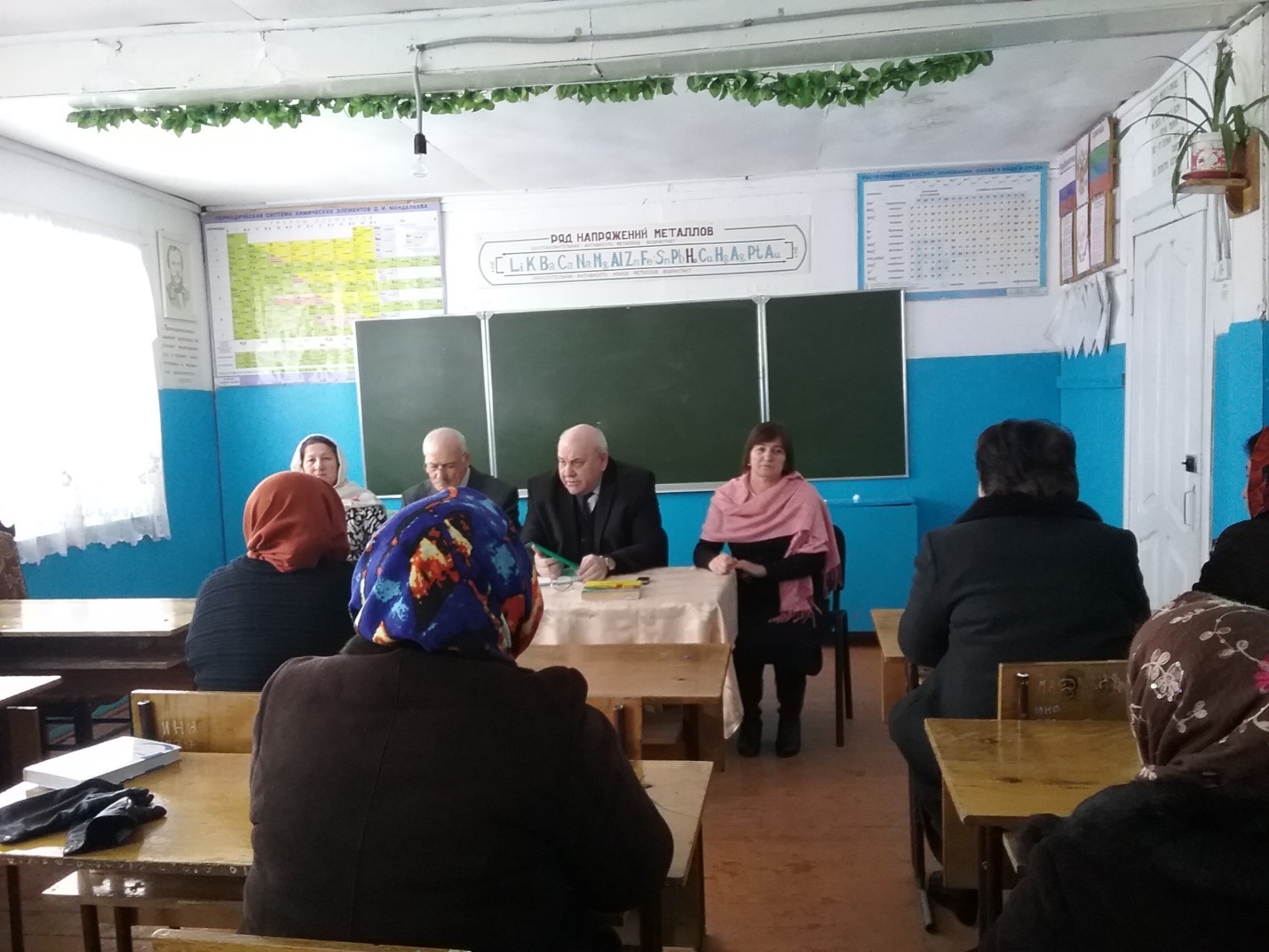 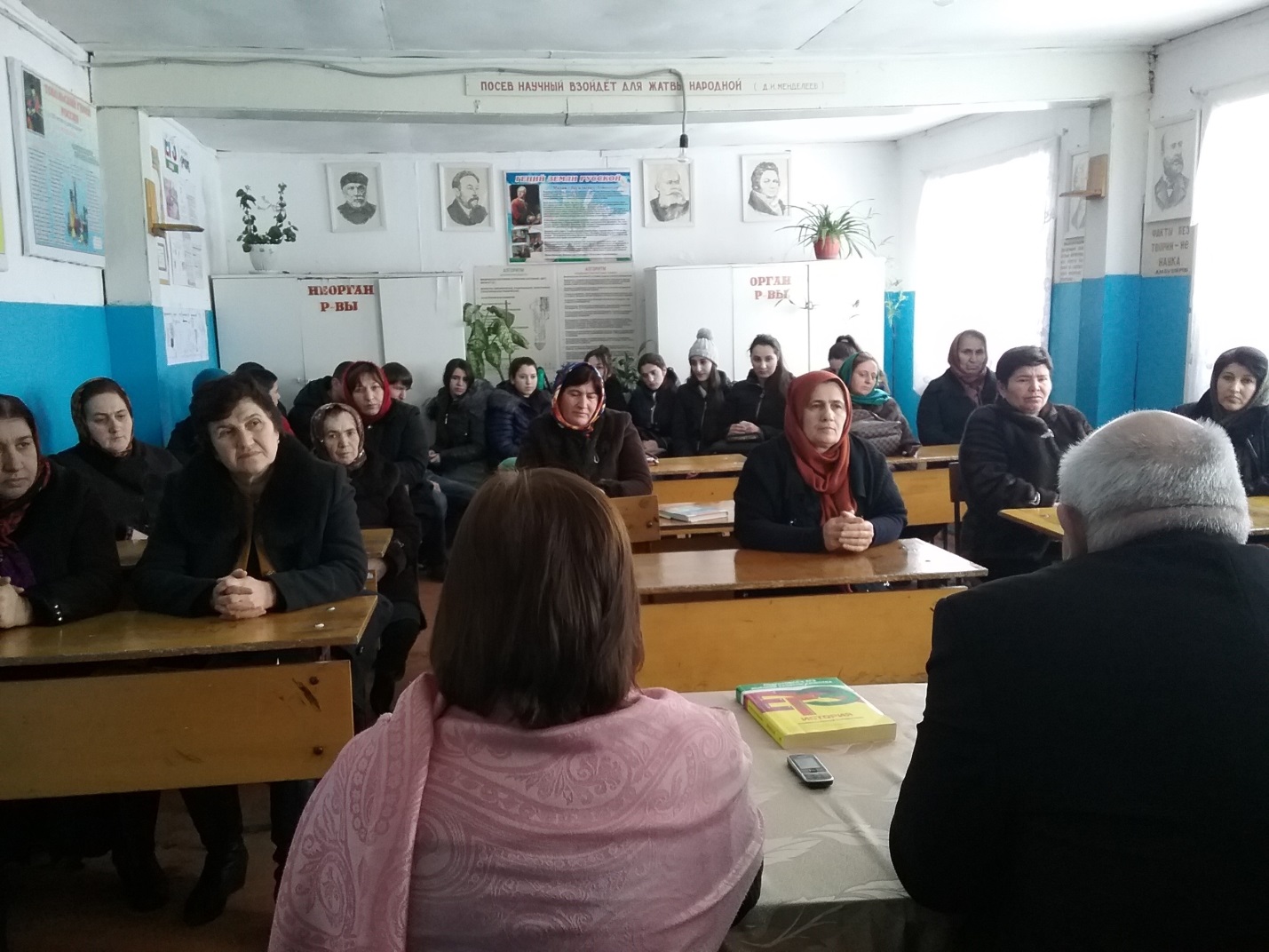 №Образовательная программаЧисленность учащихсяЧисленность учащихсяЧисленность учащихся№Образовательная программа2016 г.2017 г.2018.г1Основная образовательная программа начального общего образования7583782Основная образовательная программа основного общего образования3351643Основная образовательная программа основного общего образования (ФкГОС)4833154Основная образовательная программа среднего общего образования (ФкГОС)3320235Адаптированная основная общеобразовательная программа обучающихся с умственной отсталостью (интеллектуальными нарушениями). Вариант I. 1-4 класс.000ИТОГО189197180Медали2014г.  (22 выпускника)2014г.  (22 выпускника)2015 г.(20выпускников2015 г.(20выпускников2016 г.(19выпускников2016 г.(19выпускников2017 г. (11 выпускников)2017 г. (11 выпускников)2018 г. (8 выпускников)2018 г. (8 выпускников)Медаликоличествовыпускников% выпускниковколичествовыпускников% выпускниковколичествовыпускников% выпускниковколичествовыпускников% выпускниковколичествовыпускников% выпускниковзолотая13340серебряная0Всего133402014 г.2015 г.2016 г.2017 г.2018108657КлассПредметСредний баллСредняя оценка       4рус. язык23,53,73,7       4матем-ка10,23,83,8       4окруж. мит18,13,63,65рус. язык20,63,13,15матем-ка7,63,03,05история8,03,63,6№Ф.И.О.  уч-сякласспредметместоФ.И.О.  учителя1Булханов Ислам8география2Ибрагимова Г.И.2Агабеков Ислам9история1Курбанова М.Н.3Дадашева Камила9рус. лит-ра1Велиев М.В.4Эскендарова Мадина10Инфор-ка2Керимов С.Р.5Талибова Айша10англий. яз.3Джарулаева С.З.6Алахкулиев Давуд11Обществ-е1Курбанова М.Н.7Алахкулиев Давуд11физика3Зейналов М.Г.8Алахкулиев Давуд11англий. яз.3Джарулаева С.З.№Ф.И.О.  уч-сякласспредметместоФ.И.О.  учителя1Ибрагимов Эскендар8география2Ибрагимова Г.И.2Алахкулиев Давуд9ахимия2Лукманова К.М.3Неспяхова Милена9бистория3Курбанова М.Н.4Ходжалиев Шихали10аИнфор-ка1Керимов С.Р.5Рахметуллаева Гюльназ10аОбществ-е2Якубова В.А.6Ходжалиев Шихали10аАнгл. яз.3Джарулаева С.З.7Исрафилов Руслан11Инфор-ка1Керимов С.Р.8Устаева Луиза10бАнгл. яз.3Джарулаева С.З.№   Ф.И.О.      уч-сяКласспредметместоФ.И.О.             учителя1Саидова Амина9английский язык3 местоДжарулаева С.З.2Мурсалова Афисат10история1 местоЯкубова В.А.3Эминова Фатимат11обществознание 3 местоКурбанова М.Н.4Талибова Аиша11 экономика2 местоКурбанова М.Н.5 Эскендарова Мадина11информатика3 местоКеримов С.Р.ПоказателиГод выпускаГод выпускаГод выпускаПоказатели201620172018Общее количество выпускников, окончивших образовательную организациюОбщее количество выпускников, окончивших образовательную организациюОбщее количество выпускников, окончивших образовательную организациюОбщее количество выпускников, окончивших образовательную организациюОсновное общее образование141815Среднее общее образование2098Из них продолжили образование или трудоустроились (указать количество / %)Из них продолжили образование или трудоустроились (указать количество / %)Из них продолжили образование или трудоустроились (указать количество / %)Из них продолжили образование или трудоустроились (указать количество / %)Основное общее образование:Поступили в учреждения среднего профессионального образования на обучения по программам подготовки:- квалифицированных рабочих, служащих- специалистов среднего звена4/23%1/7%Продолжили обучение в 10-м классе данного ОУ / другого ОУ14 / 100%14 / 77%14 / 93%Среднее общее образование:Поступили в вузы7 / 35%8/ 88%6 / 75%Поступили в учреждения среднего профессионального образования на обучения по программам подготовки:4 12 - квалифицированных рабочих, служащих40- специалистов среднего звена0Призваны в армию20Трудоустроились3 00Инвалиды, находящиеся дома000Не продолжают учебу и не работают000№ п/пПоказательГодГодГод№ п/пПоказатель2016201720181Общая численность педагогических работников3737382Численность / удельный вес численности педагогических работников, имеющих высшее образование, в общей численности педагогических работников27 /73%27 /73%28 / 74%3Численность / удельный вес численности педагогических работников, имеющих высшее образование педагогической направленности (профиля), в общей численности педагогических работников27 /73%27 /73%28 / 74%4Численность / удельный вес численности педагогических работников, имеющих среднее профессиональное образование, в общей численности педагогических работников10 / 27%10 / 27%10 /26%5Численность / удельный вес численности педагогических работников, имеющих среднее профессиональное образование педагогической направленности (профиля), в общей численности педагогических работников10 / 27%10 / 27%10 /26%6Численность / удельный вес численности педагогических работников, которым по результатам аттестации присвоена квалификационная категория, в общей численности педагогических работников, в том числе:28 / 75%25 / 65,5%22 / 58%6.1Высшая12 / 32,4%12/ 32,4%14 / 37%6.2Первая10 / 27%10 / 27%6 / 16%7Численность / удельный вес численности педагогических работников, педагогический стаж работы которых составляет:7.1До 5 лет2 / 5%2 / 5%3 / 7,5%7.2Свыше 30 лет34 / 92%34 /92%33/88%8Численность / удельный вес численности педагогических работников в возрасте до 30 лет в общей численности педагогических работников1/ 2,7%1 / 2,7%2/ 5,3%9Численность / удельный вес численности педагогических работников в возрасте от 55 лет в общей численности педагогических работников12 / 32%13 / 34%15/ 39%10Численность / удельный вес численности педагогических и административно-хозяйственных работников, прошедших повышение квалификации по применению в образовательном процессе федеральных государственных образовательных стандартов в общей численности педагогических и административно-хозяйственных работников30 / 93,1%38 / 100%38 / 100%